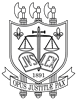 PODER JUDICIÁRIOTRIBUNAL DE JUSTIÇA DO ESTADO DA PARAÍBAGERÊNCIA DE QUALIDADE DE VIDAPraça João Pessoa, s/n – Centro – CEP: 58013-900 – João Pessoa – PB		                     Anexo Administrativo – 4º. andar – Tel.: (83) 3216-1490 ou 991440048 A Equipe Saúde CorporativaViver Melhor - Unimed JP (Tel: 2106-0760 / 2106-0765), parceiro do TJPB através da DIGEP/GEVID, está disponibilizando grupos e oficinas sobre diversos temas em saúde no formato on-line para maior comodidade e segurança dos magistrados e servidores. Os Grupos e Oficinas On line de Educação em Saúde no mês de NOVEMBRO/2020 ocorrerão nas datas mencionadas no cronograma abaixo por videoconferência "WEBEX". As inscrições serão realizadas até 48h antes do início de cada atividade através do link: https://www.unimedjp.com.br/viver-melhor/  
* Importante:
1) Ao se inscrever no link destacado acima, o cliente Unimed João Pessoa precisa atender às condições abaixo:
- Ter internet, pois as aulas serão transmitidas em tempo real;
- Ter e-mail;
- Ter WhatsApp pois será criado um grupo onde os clientes receberão o manual para baixar a plataforma de videoconferência "WEBEX" e os links de acesso aos encontros.                                  Segue abaixo a nosso cronograma do mês de novembro/2020:ATENÇÃO: Em alusão a campanha de conscientização sobre a importância da prevenção e do diagnóstico precoce do câncer de próstata, será disponibilizado no formato online a oficina "COMBATE AO CÂNCER DE PRÓSTATA" em data a ser marcada. AtividadeHorárioTemaPrograma Conexão com Você 17/11/202014h30 às 16h- Cuidando da Saúde Mental - Nutrição da Mente 24/11/2020  14h30 às 16h- Oficina com a Psicologia - Efeitos do Exercício Físico nos hormôniosPrograma Equilíbrio do Corpo12/11/2020 14h30 às 16h- Organizando os Pensamentos  - Comer Bem para Viver Melhor 19/11/2020 14h30 às 16h- Atividade física e saúde- Desrotulando: conhecendo os alimentosOficina Equilíbrio do corpo 05/11/20 14h30 às 16h- Oficina: Meu metabolismo é realmente lento? 26/11/20 14h30 às 16h- Oficina: Meu metabolismo é realmente lento?Programa Saúde na Medida  20/11/2009h00 às 11h- Oficina: Pé Diabético: o autocuidado faz toda diferençaPrograma Saúde da Mulher    11/11/2020                                        14h30 às 16h30            - Saúde da mulher: um toque de cuidados com as mamas- Eu, mulher, como me vejo? 18/11/2020 14h30 às 16h30- Intestino: cuidados essenciais para a saúde da mulher- Saúde da Mulher: exercícios físicos e prevenção de doenças25/10/2020                                                            14h30 às 16h3                        - Colo do útero: cuidados que toda mulher precisa saber para uma vida saudável- O papel da nutrição na saúde da mulherOficina 60 + feliz             23/11/2020                   14h30 às 16h    - Oficina: Mais saúde através da alimentação